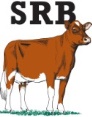 Kallelse till Årsmöte 2024för medlemmar i Skaraborgs SRB-klubbTid: Måndag den 29 april, kl 10.30Plats: ST lantbruk AB, familjen Larm, Hangelösa Tomten, Lundsbrunn.Vi har många duktiga mjölkproducenter här i Skaraborg, en av dom är Hangelösa, Tomten där ”Årets mjölkbonde 2023” familjen Larm driver sitt familjeföretag ST lantbruk AB. Gården har en besättning på 130 mjölkkor plus rekrytering, 60% SRB och 40% Holstein. Avkastning + 12 000 kg ECM, extrem god juverhälsa med låga celltal. Carinas avelsintresse har hittills resulterat i en såld tjurkalv och tre spolkvigor till Viking Genetics, samt spolkontrakt på ett flertal kvigor.Efter besöket hos familjen Larm beger vi oss till Hangelösa bygdegård där föreningen bjuder på lunch.Ca. 13.00 Årsmötesförhandlingar med utdelning av Hederspriser.Motion till Årsmötet skall inkomma till styrelsen före 22/4 genom e-mail till Markus Lindström, boja.stommen@gmail.com Anmälan senast 25/4 till Markus, 0703-583344Varmt välkomna!/styrelsen       Föredragningslista för Skaraborgs SRB-klubbs årsmöte  1. Val av ordförande och sekreterare vid årsmötet.  2. Val av två justeringsmän att jämte ordföranden justera protokoll 3. Fråga om årsmötet utlysts i behörig ordning.  4. Godkännande av dagordning.  5. Styrelsens redovisning för det gångna verksamhetsåret.  6. Revisorernas berättelse. 7. Frågan om ansvarsfrihet. 8. Fastställande av ersättning till styrelse och revisorer. 9. Bestämmande av antalet styrelseledamöter.10. Val av styrelseledamöter för en tid av två år.11. Val av ordförande för en tid av ett år.12. Val av två revisorer jämte suppleanter.13. Val av valberedning.14. Val av fullmäktige och suppleanter till SRB:s föreningsstämma.15. Fastställande av årsavgift.16. Eventuella motioner från klubben till SRB-föreningen.17. Utdelning av priser.18. Övriga frågor.19. Avslutning